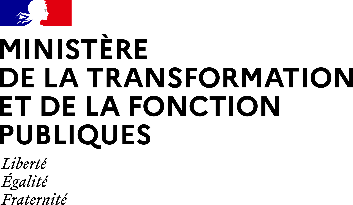 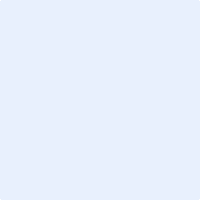 CONCOURS D'ACCÈS AUXINSTITUTS RÉGIONAUX D'ADMINISTRATIONEXTERNE – SESSION D’AUTOMNE 2020FICHE INDIVIDUELLE DE RENSEIGNEMENT
POUR L’ENTRETIEN AVEC LE JURYIDENTIFICATION DU CANDIDATDOSSIER N° 2020-2-GE-	IRA : NOM de famille : NOM d’usage : Prénom : ÉTUDES ET FORMATIONSTITRE, DIPLÔME, QUALIFICATION ÉQUIVALENTEFORMATIONS QUALIFIANTESEXPÉRIENCE PROFESSIONNELLE ET EXTRA-PROFESSIONNELLE 
(pour tous les candidats, deux pages maximum)EXPÉRIENCE PROFESSIONNELLEEXPÉRIENCE EXTRA-PROFESSIONNELLEPRÉSENTATION DU PROJET PROFESSIONNEL 
(pour tous les candidats, une page maximum)Présentez vos motivations pour intégrer la fonction publique de l’Etat.RUBRIQUE RÉSERVÉE AUX TITULAIRES D’UN DOCTORAT
(une page maximum)Caractérisez les éléments qui constituent, selon vous, les acquis de votre expérience professionnelle résultant de la formation à la recherche et par la recherche et précisez vos motivations.GUIDE PRATIQUE 
POUR LA CONSTITUTION DE LA FICHEL'épreuve d'admission consiste en un entretien avec le jury visant à évaluer les aptitudes du candidat et sa motivation à exercer les fonctions auxquelles prépare la formation délivrée par les instituts régionaux d'administration et, le cas échéant, à reconnaître les acquis de son expérience professionnelle. Il vise également à apprécier les qualités d'expression orale du candidat ainsi que son comportement face à une situation professionnelle concrète et sa capacité à encadrer une équipe.L'entretien débute par une présentation par le candidat de son parcours et de sa motivation et se poursuit par un échange qui comprend notamment une ou plusieurs mises en situation professionnelle. Au cours de cet échange, le candidat peut également être interrogé sur les enjeux des politiques publiques relevant de l'Etat ainsi que sur l'environnement administratif dans lequel elles sont mises en œuvre. (durée : 30 min. dont 5 min. au plus de présentation par le candidat, coef. 7) IDENTIFICATION DU CANDIDATReporter le numéro de dossier qui vous a été attribué lors de votre inscription, figurant notamment sur l’accusé de réception d’inscription et les convocations.ÉTUDES ET FORMATIONSInscrivez le diplôme le plus élevé dont vous êtes titulaire (format date : jj/mm/aaaa).Indiquez les formations suivies dans un cadre professionnel/personnel (période / durée : "du …au..." ou nb de jours/mois/années).EXPÉRIENCE PROFESSIONNELLE ET EXTRA-PROFESSIONNELLEExpérience professionnelle : indiquez les principales activités que vous avez pu exercer en tant que salarié, non-salarié, fonctionnaires ou assimilé (stage, emploi salarié, emploi-étudiant, bénévolat, volontariat dans les armées et civils, emploi saisonnier…).Expérience extra-professionnelle : indiquez vos travaux de recherche, responsabilités électives, associatives (domaine social, sportif, culturel…), syndicales.Précisez, pour chaque activité, les principales compétences acquises et développées en vous référant si nécessaire au Dictionnaire interministériel des compétences des métiers de l’Etat.PRÉSENTATION DU PROJET PROFESSIONNELPrésentez vos motivations pour intégrer la fonction publique de l’Etat.(une page maximum, Arial 12)RUBRIQUE RÉSERVÉE AUX TITULAIRES D’UN DOCTORATAprès avoir renseigné les mentions relatives à votre doctorat, présentez les acquis de votre expérience professionnelle résultant de la formation à la recherche et par la recherche. (une page maximum, Arial 12)Transmission de la fiche individuelle de renseignementLa fiche doit obligatoirement être transmise au service concours de l'IRA choisi, au plus tard 15 jours après la publication des résultats d’admissibilité.La transmission a lieu exclusivement par voie électronique, au sein de l'espace candidat du service d'inscription en ligne, en utilisant la rubrique « Justificatifs ».Vous compléterez par conséquent ce document au format texte et l’enregistrerez au format PDF, après y avoir intégré une photo d’identité récente.Seuls les candidats inscrits par voie postale et ne disposant pas d'adresse courriel personnelle seront autorisés à transmettre cette fiche par voie postale, en quatre exemplaires, avec une photo d'identité récente annotée au verso des nom et prénom du candidat, ainsi que la déclaration sur l’honneur.TABLEAU RÉCAPITULATIF DES DOCUMENTS À FOURNIRDate d'obtentionDiplôme / Titre / AttestationPériode / DuréeIntituléOrganismePériode / DuréeEmployeur(s)Activité(s)Principales compétences acquises et développéesPériode / DuréeStructureActivité(s)Principales compétences acquises et développéesIntitulé du doctoratDate d’obtentionSection du Conseil national des universitéshttps://www.conseil-national-des-universites.frRécapitulatif des documentsà joindre à votre ficheNombre de documents fournisAjouter en page 1 (cadre bleu en haut à droite) une photo d'identité récente1Votre cursus d’étudesCopie numérisée du diplôme le plus élevé.(si vous le souhaitez et si celui-ci n’a pas déjà été téléversé dans votre espace candidat).Limité à undocument.Votre parcoursde formation professionnelleCopie numérisée d'attestation de formation, d'attestation de stage ou certificat de travail pour une expérience professionnelle égale ou supérieure à un an qu'il vous paraît particulièrement important de présenter.(si vous le souhaitez).Limité à deux documents maximum.